Załącznik mapowy 11		działka 864/7		ul. Przemysłowa	cele:   droga dojazdowa  – 173 m2					GGN.645.19.2022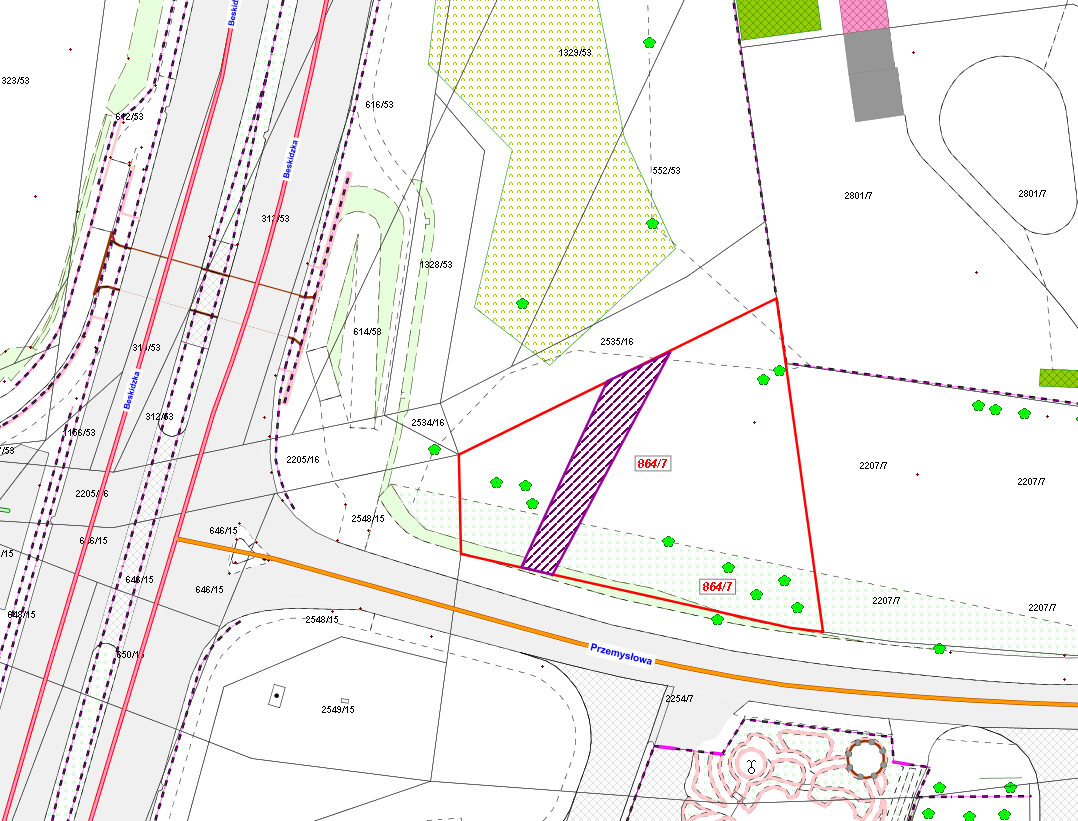 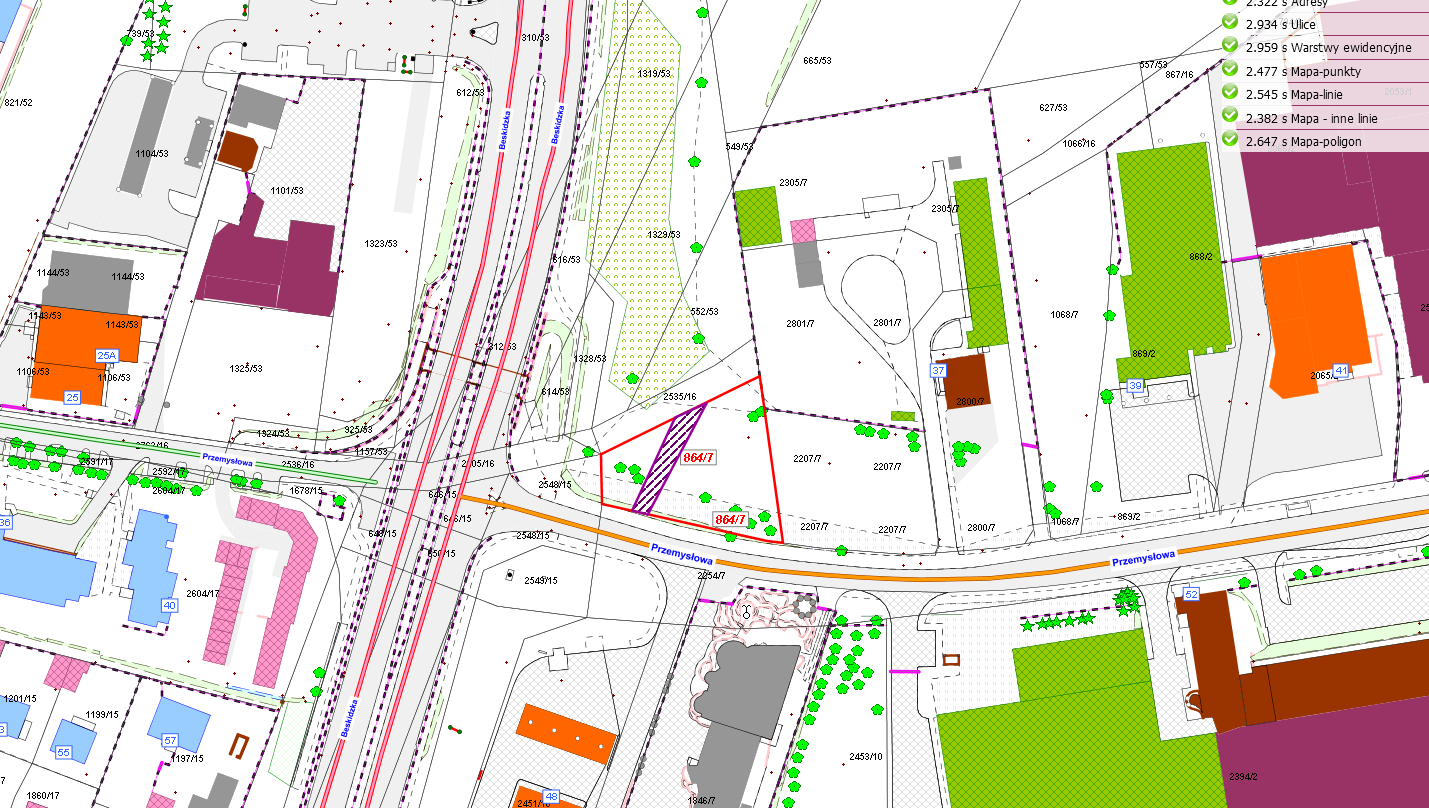 LEGENDALEGENDATeren do dzierżawy 